КОМИТЕТ ПО ДЕЛАМ ОБРАЗОВАНИЯ ГОРОДА ЧЕЛЯБИНСКАМуниципальное БЮДЖЕТНОЕ учреждение«ЦЕНТР ПСИХОЛОГО-ПЕДАГОГИЧЕСКОЙ, МЕДИЦИНСКОЙ И СОЦИАЛЬНОЙ ПОМОЩИМЕТАЛЛУРГИЧЕСКОГО РАЙОНА Г. ЧЕЛЯБИНСКА»Липецкая ул.27, г. Челябинск, 454047, тел./факс: (351) 721-02-10, е-mail: mcentеr-74@ mail.ruРассмотрено наПедагогическом советеМБУ «ЦППМСП Металлургического                                                                                                             района г.Челябинска»«___»______________2019г.Дополнительная общеобразовательная общеразвивающая программа                                 социально-педагогической направленности для обучающихся 8х-9х классов с ограниченными возможностями здоровья «Базовое определение профессиональной принадлежности»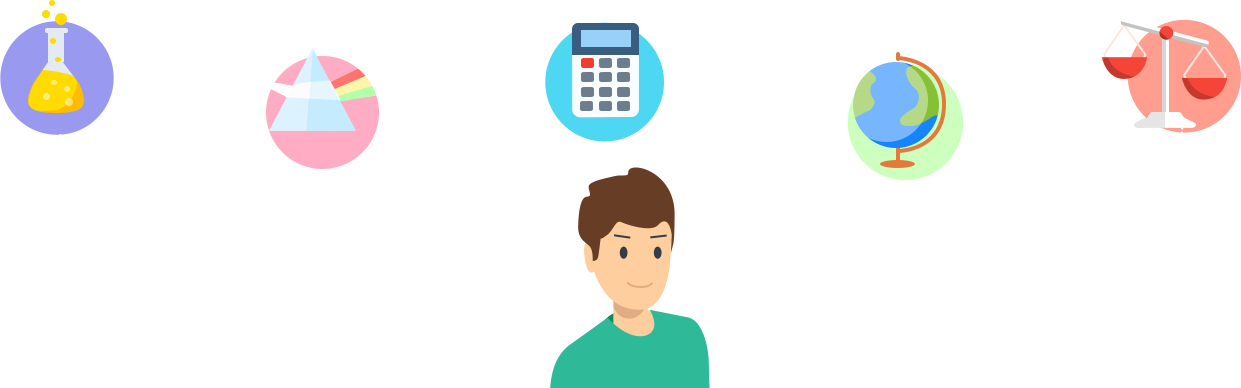 Составитель: педагог-психолог Чернева С.П.Челябинск 2019 Информационное обращение к обучающимсяЧто дает обучение?!Вы поймёте, зачем вам диагностика профессиональной направленности
и в каком направлении вам нужно развиваться.Вы сделаете много полезных заданий и «прокачаете» тему правильного выбора предметов на ОГЭ.Познакомитесь с основами профориентации и теориями личностного развития.Содержание1.Пояснительная записка...........................................................................................42. Цель и задачи программы………………………………………………………. 63. Содержание программы, учебно-тематический план программы…………… 74. Ожидаемые результаты ……………………………………………………….  125. Актуальность и новизна программы…………………………………………...126. Условия реализации программы………………………………………………. 13     7.  Форма аттестации……………………………………………………………… 148. Методические обоснование программы………………………………………. 159. Принципы построение программы……………………………………………. 16Список литературы ……………………………………………………………….  17Пояснительная запискаКогда подросток заканчивает школу, встает проблема выбора профессии, аргументы «за, против», голова идет кругом от обилия информации. Количество различных профессий на данный момент – несколько тысяч, у каждой есть своя специфика, особенности. Не каждая профессия подойдет будущему выпускнику, тем более с особенностями развития.Анализ жизненных ситуаций показывает, что наиболее трудным для молодого человека является переход от обучения в общеобразовательной школе к профессиональному самоопределению, начало которого, как раз и приходится на подростковый возраст.Решать проблему профессионального выбора, поиска себя и своего предназначения призвана «профориентация» – процесс оказания помощи в профессиональном самоопределении, т.е. выборе профессии, соответствующей возможностям и наиболее точно отвечающей индивидуальным особенностям, склонностям, способностям человека. Содержание программы «Базовое определение профессиональной принадлежности» предполагает побудить подростков с особенностями развития к активному самопознанию, исследованию собственных интересов, способностей и возможностей, а также помочь им сориентироваться в планах на будущую жизнь и реализоваться как личность.Программа «Базовое определение профессиональной принадлежности» имеет социально – педагогическую, образовательную, развивающую и воспитательную направленность и включает помощь и поддержку в самоопределении обучающихся подросткового возраста, раскрытии их индивидуальных способностей, развитии межличностных отношений, адаптации к современному миру профессий, что является неотъемлемой частью полноценного развития личности. Программа является практико-ориентированной, так как её содержание непосредственно связано с жизнью обучающихся, их потребностями и интересами. В основе программы – интерактивная педагогическая стратегия.Актуальность психологической подготовки к выбору учебного заведения и будущей профессии трудно недооценить. Это связано и с тем, что выход в самостоятельную жизнь является стрессовой ситуацией, и совершенные необдуманные ошибки могут не позволить стать успешной личностью и добиться намеченной цели. Отличительной особенностью программы является ее опора на модель Парсонса, в основе теории которой лежат три фактора:1) индивидуальные способности и особенности, интересы человека;2) особенности профессии, требования, которые она предъявляет к человеку;3) правильное сочетание между собой первого и второго факторов.Период выбора профессии, согласно периодизация Е.А. Климова, приходится на возраст от 14 до 25 лет. Адресат программы - обучающиеся 8х - 9х классов с ограниченными возможностями здоровья, их родители, педагоги. Ограничения и противопоказания к участию в программе не предусмотрены. К освоению программ «допускаются любые лица без предъявления требований к уровню образования, если иное не обусловлено спецификой реализуемой образовательной программы» (Закон № 273-ФЗ, гл. 10, ст. 75, п. 3). Это могут быть как обучающиеся, проявившие выдающиеся способности (Закон № 273-ФЗ, гл. 11, ст. 77), так и с ограниченными возможностями здоровья (Закон № 273-ФЗ, гл. 11, ст. 79).  Объем и срок освоения программы - общее количество учебных часов, запланированных на весь период обучения и необходимых для освоения программы – 34 часа, по 1 часу в неделю.Формы обучения – очная (Закон № 273-ФЗ, гл. 2, ст. 17, п. 2), а также «допускается сочетание различных форм получения образования и форм обучения» (Закон № 273-ФЗ, гл. 2, ст. 17, п. 4).Особенности организации образовательного процесса: – в соответствии с индивидуальным учебным планом формируются группы обучающихся одного возраста или разновозрастные группы, а также возможны индивидуальные занятия; - форма работы - групповые занятия с подростками при режиме 1 раз в неделю, оптимальное количество участников 10-12 человек;- виды деятельности на занятиях – мини лекции, семинар, тренинговые упражнения, развивающие игры, дискуссии.-  занятия проводятся один раз в неделю, продолжительность одного занятия – 40 минут, общее количество часов в год – 35, количество часов и занятий в неделю – 1.Цель и задачи программыЦель программы: оказание психологической помощи старшим подросткам с ограниченными возможностями здоровья в личностном и профессиональном самоопределении и выборе профессии с учетом интересов, склонностей, индивидуальных особенностей и потребностей.Задачи программы.Расширить кругозор обучающихся в мире профессий. Актуализировать в сознании обучающихся проблемы выбора жизненного пути и необходимости освоения механизма принятия решения.Помочь обучающимся в определении своих потенциальных способностей и самоопределении в различных сферах жизнедеятельности.Привить обучающимся навыки самооценки и диагностики собственного уровням компетентности, как основы проектирования жизненных целей и собственной образовательной траектории.Способствовать усвоению норм и ценностей, принятых в обществе, включая моральные и нравственные ценности.Формировать позитивные установки к различным видам труда и творчества.Способствовать формированию основ безопасного поведения в быту, социуме, природе. Данная программа построена с учётом конкретных условий, образовательных потребностей и особенностей развития обучающихся данной категории. Создание индивидуальной психолого-педагогической модели профориентации осуществляется в соответствии с требованиями федеральных государственных образовательных стандартов школьного образования. Содержание программы Содержание дополнительной общеобразовательной программы «Базовое определение профессиональной принадлежности» определяется в рамках социально-педагогической направленности (Приказ Министерства образования и науки Российской Федерации (Минобрнауки России) от 29 августа 2013 г. № 1008 г. Москва «Об утверждении Порядка организации и осуществления образовательной деятельности по дополнительным общеобразовательным программам», п.9).Этапы программы.Профессиональное просвещение педагогов, родителей, обучающихся через учебную и внеучебную деятельность с целью расширения их представлений о рынке труда.Предварительная профдиагностика. Диагностика с целью формирования у подростков осознанного представления о степени соответствия «индивидуального профиля личности» и профессиональных требований к той или иной профессии.Консультирование с целью оказания помощи в профессиональном самоопределении, т.е. выборе профессии, соответствующей возможностям и наиболее точно отвечающей индивидуальным особенностям. Профессиональная адаптация с целью обеспечения функционирования системы содействия занятости и трудоустройству молодежи.Профессиональное просвещение включает в себя работу по пропаганде сведений о мире профессий, личностных и профессионально важных качествах человека, существенных для самоопределения, о системе учебных заведений и путях получения профессии с учетом потребностей рынка труда.Диагностика и консультирование - изучение личности учащегося и формирование рекомендаций на основе результатов диагностики. Консультация по профориентации чаще всего носит индивидуальный характер.На этапе предварительной профдиагностики выявляются характерные особенности личности: ценностные ориентации, интересы, потребности, склонности, способности, профессиональные направленность и намерения, мотивы выбора профессии, черты характера, темперамент, состояние здоровья через анкетирование, тестирование, социальные пробы. Профессиональная адаптация осуществляется через пред профильное и профильное обучение, которое дает возможность сконцентрировать педагогическую деятельность на личности школьника на определенном возрастном этапе через социальные и производственные практики. Такой процесс возможен в форме тренинга и других форм личностного и профессионального развития.По результатам исследований заполняется протокол в электронном виде, составляется индивидуальная профориентационная карта и разрабатывается план индивидуальной углубленной профконсультации. Содержание программы отражено в учебно-тематическом плане.Учебно-тематический планОжидаемые результаты.В результате подростки данной категории должны освоить:- значимость профессионального самоопределения;- правила выбора профессии;- понятия «профессия» и «профессиональная деятельность»;- значение профессиональной карьеры.Актуальность и новизна программы.Актуальность данной программы определяет Стратегия образовательной политики,  сформулированная в Федеральном законе РФ «Об Образовании Российской Федерации», где указано, что в целях реализации права каждого человека на образование федеральными государственными органами, органами государственной власти субъектов Российской Федерации и органами местного самоуправления создаются необходимые условия для получения без дискриминации качественного образования лицами с ограниченными возможностями здоровья и социальной адаптации, оказания ранней помощи на основе специальных педагогических подходов и наиболее подходящих для этих лиц языков, методов, форм и способов общения и условия, в максимальной степени способствующие получению образования определенного уровня и определенной направленности, а также социальному развитию этих лиц, в том числе посредством организации инклюзивного образования лиц с ограниченными возможностями здоровья.Вовлечение детей с ограниченными возможностями здоровья в профориентационную деятельность позволяет эффективно решать проблемы укрепления их физического и психического здоровья, преодоление комплекса неполноценности, улучшения психоэмоционального состояния и развития. Для решения проблемы адаптации, обучающихся с ограниченными возможностями здоровья в социуме, их личностного развития необходимо создать условия, в которых каждый подросток, независимо от уровня интеллекта и физического состояния, мог бы развивать способности, данные ему от природы.Принципиальная новизна данной программы заключается в интеграции и систематизации психологического материала, что предполагает объединение различных направлений деятельности психолога. По завершению программы у обучающихся будет накоплен определенный опыт, способный стать основой дальнейшего формирования ключевых компетенций личности. Программа оригинальна формой представленных материалов, направлена на формирование у обучающихся личностных, предметных образовательных результатов в соответствии с принципами развивающего обучения. Все разделы программы структурированы и систематизированы. Авторские прав на использование материалов соблюдены.Условия реализации программы.  Материально-техническое оснащение (условия работы специалиста): - отдельный кабинет для организации и проведения индивидуальных консультаций; - класс или любое другое просторное помещение с полным комплексом информационного обеспечения (аудио-, видео-, фото-, интернет источники) для проведения групповых занятий обучающихся, родителей, педагогов;- соблюдение санитарно-гигиенических условий (температурный режим, освещенность в соответствии с СанПин, площадь помещений достаточная для реализации направлений деятельности специалиста).Материально-техническое оснащение (условия работы обучающегося):- рабочие места для обучающихся (столы, стулья по количеству детей);- автоматизированное рабочее место специалиста (компьютер, проектор, принтер, сканер, ксерокс);- оборудование - стимульный и наглядный материал по темам занятий (бумажная и электронная версии).Кадровое обеспечение       Ведущий специалист – педагог-психолог, имеющий высшее специальное образование, знающий возрастные особенности обучающихся школьного возраста, владеющий методами и приемами диагностической и коррекционной работы, проводит диагностическое обследование обучающихся, комплектует группы для развивающих и адаптационных занятий, организует и реализует занятия с обучающимися, проводит консультационную работу с родителями и педагогами.         В реализации программы участвуют:                                                                                                    - родители (законные представители) обучающегося, имеющие возможность консультирования специалистом;                                                                                                                                  - педагоги образовательного учреждения, работающие с данной категорией обучающихся.Формы аттестацииРезультативность освоения программы оценивается уровнем сформированности профплана (не сформирован, частично сформирован, сформирован полностью) и творческой работой/проектом в конце учебного года.К формам отслеживания и фиксации результатов относятся - аналитическая справка, творческие проекты, дневник наблюдений, журнал посещаемости, материал анкетирования и тестирования, протокол в электронном виде, индивидуальная профориентационная карта и план индивидуальной углубленной профконсультации, фото, видеозапись, отзывы детей и родителей. Формами предъявления и демонстрации образовательных результатов являются аналитический материал по итогам проведения психологической диагностики, аналитическая справка, диагностическая карта, итоговый отчет.Методические обоснование программы.Программа дополнительного образования «Базовое определение профессиональной принадлежности» обеспечивает поддержку мотивации, свободу выбора и построения образовательной траектории участников образовательного процесса, основывается на концепциях «индивидуального стиля деятельности» Е.А Климова, профессиональной адаптации и концепции К.М Гуревича, которая выделяет два вида профпригодности - абсолютную и относительную, в зависимости от основных свойств нервной системы человека, а также на теориях Анны Анастази и Леона Тайлера.Методы обучения, применяемые в процессе реализации программы - словесный, наглядно-практический, иллюстративный, поисковый, исследовательский, игровой, проектный. Методы воспитания – мотивация, убеждение, поощрение, упражнение, стимулирование. Формы организации образовательного процесса - индивидуальная, индивидуально-групповая и групповая. Формы организации учебного занятия – лекция, беседа, семинар, тренинг, игра, групповая работа, диспут, защита проектов, конференция, круглый стол, «мозговой штурм». К педагогические технологиям, используемым в процессе реализации программы, относятся -   технологии индивидуализации и группового обучения, модульного и дифференцированного обучения, развивающего и проблемного обучения, технология проектной и игровой деятельности, здоровье сберегающие технологии. Принципы построение программы.Принцип развивающего обучения - направлен на целостное гармоничное развитие личности, ориентирован на "зону ближайшего развития". Принцип индивидуализации – учитываются интересы, потребности, возможности, особенности психофизического развития детей.Принцип практико-ориентированности – обеспечивает направленность работы на решение коррекционных задач.Принцип стимулирования – поощрение, стимулирование, публичное признание достижений детей.Принцип согласованности – совместное решение задач в группе, в коллективе.Принцип самоопределения – осознание своих возможностей в достижении ситуации успеха в деле.Список литературы Парнов Д.И. «Кем быть? Секреты выбора профессии. ISBN:978-5-8041-0695-0, 280с.,2014                Пряжников Н.С. «Будь готов!»: активизирующая профориентационная методика // «Школьный психолог», 2001г. – №13.Пряжников Н.С. «Перекресток»: активизирующая профориентационная методика // «Школьный психолог», 1991г. – №41.Профориентационный тренинг для старшеклассников «Твой выбор» /Под ред. Н.В. Афанасьевой. – СПб.: Речь, 2008. – 366 с.«Профориентация старшеклассников» / сост. Т.В. Черникова. – Волгоград: изд. Учитель, 2006г. – 120с.Резапкина Г.В. «Психология и выбор профессии», Москва:, Генезис, 2005 г. – 208с.Резапкина Г.В. «Секреты выбора профессии». – Москва.: Генезис, 2005г. – 140с.Резапкина Г.В. «Я и моя профессия» // «Школьный психолог», 1999 г. – №14.«Теория и практика профориентации и профконсультирования» / под ред. В.В.Спасенникова. – Калуга, 1996г. – 406с.Филлимонова О. В. «Как научиться выбирать профессию»,                                   Москва.: Чистые пруды,  2008 г. – 32с.Приложение 1 «Основные виды профессиональной деятельности»(сценарий занятия)Цель: знакомство с понятиями «профессия», «специальность», «должность».Как Вы думаете сколько существует в мире профессий? В мире существует более 40 тысяч профессий.Каждое десятилетие школьников привлекает свой перечень профессий. Те профессии которые привлекали ваших родителей, могут показаться Вам неинтересными, непрестижными, несовременными. Технический прогресс рождает каждое десятилетие новые виды профессий, другие уходят на второй план или в небытие.  Перечислите те профессии, которые Вам известны. Из них не все оказались непосредственно профессиями. В чём тут дело?Не всякий вид трудовой деятельности называется профессией. Профессия - это:деятельность, направленная на пользу обществу;деятельность, требующая профессионального обучения;деятельность, выполняемая за определенное вознаграждение.Примеры профессий: учитель, инженер, слесарь, врач.Специальность – это ограниченная область профессиональной деятельности, более узко направленная, требующая более глубокой конкретизации. Поэтому можно сказать, что профессия – это группа родственных специальностей. Примеры специальностей: учитель биологии, технологии, физики и т. д; врач-педиатр, окулист.Должность – это служебное положение работника в учреждении, на предприятии, определяющие его обязанности и оплату труда.  Так, директором школы может быть учитель любой специальности.Квалификация – степень мастерства в конкретной специальности.Упражнение 1. «Найди профессию»Цель: закрепить полученную информацию.Материал: бланки с названиями профессий, специальностей и должностей; ручки.Подчеркните слова, обозначающие профессии.«Инженер, конструктор, директор, дворник, юрист, помощник юриста, исполняющий обязанности, кассир, завуч, учитель физкультуры, дрессировщик, начальник отдела, учитель, учитель начальных классов, врач, терапевт, главный конструктор, слесарь, курьер, хирург».Почему «дворник» и «курьер» — не профессии? (директор, помощник юриста, завуч начальник отдела, главный конструктор обозначают не профессии, а должности. Учитель начальных классов и учитель физкультуры — это разные специальности одной профессии — учитель). Упражнение 2. «Профессия на букву».Цель: расширение знаний о мире профессионального труда или актуализация уже имеющихся знаний о профессиях. Сейчас будет названа какая-то буква. Наша задача – показать, что мы знаем много профессий, начинающихся на эту букву, т.е. показать, насколько мы знаем мир профессий. Каждый по кругу будет называть по одной профессии на данную букву.Ведущий называет первую букву, а участники по очереди называют профессии. Если называется незнакомая большинству участников профессия, ведущий просит пояснить, о чем идет речь. Если игрок не может это объяснить, то считается, что профессия не названа, и ход передается следующему по очереди игроку. При этом совсем не обязательно требовать от участников официальных (безукоризненно правильных) названий профессий, поскольку на данный момент ни один справочник не является исчерпывающим. Учащимся важно хотя бы приблизительно обозначить ту или иную профессиональную деятельность и суметь ответить на уточняющие вопросы. У ведущего в данном упражнении имеются возможности для ненавязчивой коррекции представлений учащихся о тех или иных профессиях.Приложение 2Опросник Айзенка (подростковый)В основе разработки данной методики лежит факт повторения набора сходных общепсихологических типов в различных авторских классификациях (Кеттелл, Леонгард, Айзенк, Личко).Данная методика рассчитана на контингент испытуемых в возрасте от 12 до 17 лет, в том числе обучающихся с ограниченными возможностями здоровья. Соответственно может использоваться: при выявлении особенностей личности подростка, формировании классных коллективов, в профессиональном отборе молодежи на различные типы профессий (в частности на профессии типа «человек — человек»), в педагогической практике в целях коррекции взаимоотношений в системах: «ученик — учитель», «ученик — класс».Обработка результатов.Ключ
1. Экстраверсия — интроверсия: «да» («+») 1, 3, 9, 11, 14, 17, 19, 22, 25, 27, 30, 35, 38, 41, 43, 46, 49, 53, 57, «нет» («–») 6, 33, 51, 55, 59.2. Нейротизм: «да» («+») 2, 5, 7, 10, 13, 15, 17, 18, 21, 23, 26, 29, 31, 34, 37, 39, 42, 45, 50, 51, 52, 56, 58, 60.3. Показатель лжи: «да» («+») 8, 16, 24, 28, 44, «нет» («–») 4, 12, 20, 32, 36, 40, 48.Интерпретация результатовОценочная таблица для шкалы «Экстраверсия-интроверсия»2. Оценочная таблица для шкалы нейротизмаПо шкале лжи показатель в 4-5 баллов рассматривается как критический, более 5 баллов — результаты теста рассматриваются как недостоверные.
1) Экстраверсия — интроверсия. Типичного экстраверта характеризует общительность и обращенность индивида вовне, широкий круг знакомств, необходимость в контактах. Действует под влиянием момента, импульсивен, вспыльчив. Он беззаботен, оптимистичен, добродушен, весел. Предпочитает движение и действие, имеет тенденцию к агрессивности. Чувства и эмоции не имеют строгого контроля, склонен к рискованным поступкам. На него не всегда можно положиться.Типичный интроверт — это спокойный застенчивый, интровертивный человек, склонный к самоанализу. Сдержан и отдален от всех, кроме близких друзей. Планирует и обдумывает свои действия заранее, не доверяет внезапным побуждениям, серьезно относится к принятию решений, любит во всем порядок. Контролирует свои чувства, его нелегко вывести из себя. Обладает пессимистичностью, высоко ценит нравственные нормы.
2) Нейротизм — эмоциональная устойчивость. Характеризует эмоциональную устойчивость или неустойчивость (эмоциональная стабильность или нестабильность). Нейротизм по некоторым данным связан с показателями лабильности нервной системы. Эмоциональная устойчивость — черта, характеризующая сохранение организованного поведения, ситуативной целенаправленности в обычных и стрессовых ситуациях. Эмоциональная устойчивость характеризуется зрелостью, отличной адаптацией, отсутствием большой напряженности, беспокойства, а также склонностью к лидерству, общительности. Нейротизм выражается в чрезвычайной нервности, неустойчивости, плохой адаптации, склонности к быстрой смене настроений (лабильности), чувстве виновности и беспокойства, озабоченности, депрессивных реакциях, рассеянности внимания, неустойчивости в стрессовых ситуациях. Нейротизму соответствует эмоциональность, импульсивность, неровность в контактах с людьми, изменчивость интересов, неуверенность в себе, выраженная чувствительность, впечатлительность, склонность к раздражительности. Нейротическая личность характеризуется неадекватно сильными реакциями по отношению к вызывающим их стимулам. У лиц с высокими показателями по шкале нейротизма в неблагоприятных стрессовых ситуациях развивается невроз.Инструкция. «Вам предлагается ряд вопросов об особенностях Вашего поведения. Если Вы отвечаете на вопрос утвердительно («согласен»), то поставьте знак «+», если отрицательно, то знак «–». Отвечайте на вопросы быстро, не раздумывая, так как важна первая реакция».БланкФ.И.О.________________________________________________________________________    Дата проведения ___________1. Любишь ли ты шум и суету вокруг себя?2. Часто ли ты нуждаешься в друзьях, которые могли бы тебя поддержать или утешить?3. Ты всегда находишь быстрый ответ, когда тебя о чем-нибудь спрашивают, если это не на уроке?4. Бывает ли так, что ты раздражен чем-нибудь, сердит, злишься?5. Часто ли у тебя меняется настроение?6. Верно ли, что тебе легче и приятнее с книгами, чем с ребятами?7. Часто ли тебе мешают уснуть разные мысли? 8. Ты всегда делаешь так, как тебе говорят?9. Любишь ли ты подшутить над кем-нибудь?10. Ты когда-нибудь чувствовал себя несчастным, хотя для этого не было настоящей причины?
11. Можешь ли ты сказать о себе, что ты веселый, живой человек?12. Ты когда-нибудь нарушал правила поведения в школе?13. Верно ли, что многое раздражает тебя?14. Нравится ли тебе такая работа, где надо делать все быстро?15. Ты переживаешь из–за событий, которые чуть было не произошли, хотя все кончилось хорошо?16. Тебе можно доверить любую тайну?17. Можешь ли ты без особого труда внести оживление в скучную компанию сверстников?18. Бывает ли так, что у тебя без всякой причины (физической нагрузки) сильно бьется сердце?
19. Делаешь ли ты обычно первый шаг для того, чтобы подружиться с кем-нибудь?20. Ты когда-нибудь говорил неправду?21. Ты легко расстраиваешься, когда критикуют тебя и твою работу?22. Ты часто шутишь и рассказываешь смешные истории своим друзьям?23. Ты часто чувствуешь себя усталым без всякой причины?24. Ты всегда сначала делаешь уроки, а все остальное потом?25. Ты обычно весел и всем доволен?26. Обидчив ли ты?27. Любишь ли ты разговаривать и играть с другими ребятами?28. Всегда ли ты выполняешь просьбы родных о помощи по хозяйству?29. У тебя бывают головокружения?30. Бывает ли так, что твои действия и поступки ставят других людей в неловкое положение?
31. Ты часто чувствуешь, что тебе что-нибудь очень надоело?32. Любишь ли ты иногда похвастаться?33. Ты чаще всего сидишь и молчишь, когда попадаешь в общество незнакомых людей?34. Волнуешься ли ты иногда так, что не можешь усидеть на месте?35. Ты обычно быстро принимаешь решения?36. Ты никогда не шумишь в классе, даже когда нет учителя?37. Тебе часто снятся страшные сны?38. Можешь ли ты забыть обо всем и повеселиться в обществе друзей?39. Тебя легко огорчить?40. Случалось ли тебе плохо говорить о ком-нибудь?41. Верно ли, что ты обычно говоришь и действуешь быстро, не задерживаясь на обдумывание?
42. Если оказываешься в глупом положении, то потом долго переживаешь?43. Тебе очень нравятся шумные и веселые игры?44. Ты всегда ешь то, что тебе подают?45. Тебе трудно ответить «нет», когда тебя о чем-нибудь просят?46. Ты любишь часто ходить в гости?47. Бывают ли такие моменты, когда тебе не хочется жить?48. Был ли ты когда-нибудь груб с родителями?49. Считают ли тебя ребята веселым и живым человеком?50. Ты часто отвлекаешься, когда делаешь уроки?51. Ты чаще сидишь и смотришь, чем принимаешь активное участие в общем веселье?52. Тебе обычно бывает трудно уснуть из–за разных мыслей?53. Бываешь ли ты обычно уверен, что сможешь справиться с делом, которое должен выполнить?
54. Бывает ли, что ты чувствуешь себя одиноким?55. Ты стесняешься заговорить первым с незнакомыми людьми?56. Ты часто спохватываешься, когда уже поздно что-нибудь исправить?57. Когда кто-нибудь из ребят кричит на тебя, ты тоже кричишь в ответ?                                                                                                    58. Бывает ли так, что ты иногда чувствуешь себя веселым или печальным без всякой причины?                                     59. Ты считаешь, что трудно получить настоящее удовольствие от оживленной компании?
60. Тебе часто приходится волноваться из–за того, что ты сделал что-нибудь не подумав?Приложение 3Дифференциально-диагностический опросник КлимоваДифференциально-диагностический опросник (ДДО), он же «Опросник Климова на профориентацию», предназначен для выявления предрасположенности человека, которая выражается в его ценностных ориентациях к определенным типам профессий.Инструкция к тесту: ниже приведены 20 пар утверждений, которые раскрывают в сжатой форме тот или иной вид деятельности. Каждое утверждение в свою очередь имеет два буквенных обозначения — а и б. Прочитайте каждое из двух утверждений внимательно, а потом выберите одного из них, проставив рядом знак «+», которое Вы сочли наиболее соответствующим и подходящим именно Вам. Можете поставить два знака «+», что будет говорить о еще большей привлекательности выбранного Вами вида деятельности. В случае, если выбранная работа Вам очень нравится Вы можете, поставить три знака «+». Знаком «-» отметьте работу, которая Вам не привлекательна. По степени несоответствия данного вида деятельности Вашим предпочтениям, Вы можете поставить два знака «-», и в случае, когда эта работа очень не нравится Вам, поставьте три знака «-».Бланк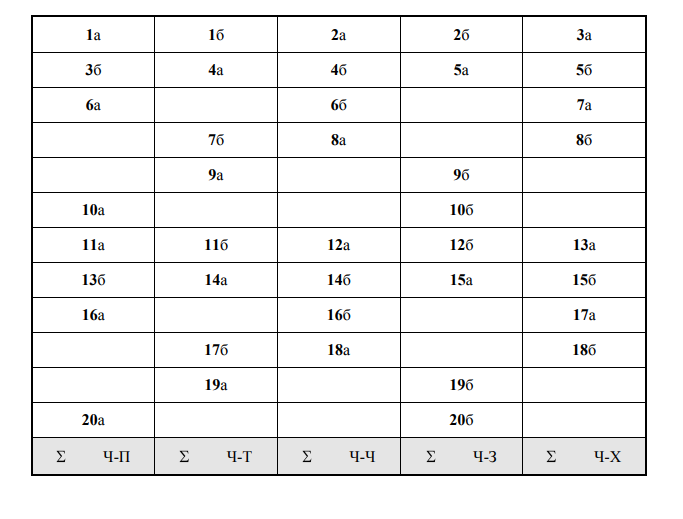 Содержание тестаКлючи к тесту:Типы профессий                                       Номера вопросовЧеловек-природа                        1а, 3б, 6а, 10а, 11а, 13б, 16а, 20аЧеловек-техника                         1б, 4а, 7б, 9а, 11б, 14а, 17б, 19аЧеловек-человек                         2а, 4б, 6б, 8а, 12а, 14б, 16б, 18аЧеловек-знаковая система          2б, 5а, 9б, 10б, 12б,15а, 19б, 20бЧеловек-художественный образ 3а, 5б, 7а, 8б, 13а, 15б, 17а, 18бЗа каждое совпадение с ключом начисляется один балл.Интерпретация результатов теста.Испытуемому рекомендуется выбрать тот тип профессий, который получил максимальное количество знаков баллов. Название типов профессий:• «человек–природа» – все профессии, связанные с растениеводством, животноводством и лесным хозяйством;• «человек–техника» –все технические профессии;• «человек–человек» –все профессии, связанные с обслуживанием людей, с общением;• «человек–знак» -все профессии, связанные с обсчетами, цифровыми и буквенными знаками, в том числе и музыкальные специальности;• «человек–художественный образ» –все творческие специальности.Краткое описание типов профессий:I. «Человек-природа». Если вы любите работать в саду, огороде, ухаживать за растениями, животными, любите предмет биологию, то ознакомьтесь с профессиями типа «человек-природа».Предметом труда для представителей большинства профессий типа «человек - природа» являются: животные, условия их роста, жизни; растения, условия их произрастания.Специалистам в этой области приходится выполнять следующие виды деятельности:изучать, исследовать, анализировать состояние, условия жизни растений или животных (агроном, микробиолог, зоотехник, гидробиолог, агрохимик, фитопатолог);выращивать растения, ухаживать за животными (лесовод, полевод, цветовод, овощевод, птицевод, животновод, садовод, пчеловод);проводить профилактику заболеваний растений и животных (ветеринар, врач карантинной службы).Психологические требования профессий «человек-природа»:развитое воображение, наглядно-образное мышление, хорошая зрительная память, наблюдательность, способность предвидеть и оценивать изменчивые природные факторы;поскольку результаты деятельности выявляются по прошествии довольно длительного времени, специалист должен обладать терпением, настойчивостью, должен быть готовым работать вне коллективов, иногда в трудных погодных условиях, в грязи и т. п.II. «Человек-техника». Если вам нравятся лабораторные работы по физике, химии, электротехнике, если вы делаете модели, разбираетесь в бытовой технике, если вы хотите создавать, эксплуатировать или ремонтировать машины, механизмы, аппараты, станки, то ознакомьтесь с профессиями «человек-техника».Предметом труда для представителей большинства профессий типа «человек техника» являются: технические объекты (машины, механизмы), материалы, виды энергии.Специалистам в этой области приходится выполнять следующие виды деятельности:создание, монтаж, сборка технических устройств (специалисты проектируют, конструируют технические системы, устройства, разрабатывают процессы их изготовления;эксплуатация технических устройств (специалисты работают на станках, управляют транспортом, автоматическими системами);ремонт технических устройств (специалисты выявляют, распознают неисправности технических систем, приборов, механизмов, ремонтируют, регулируют, налаживают их).Психологические требования профессий «человек-техника»:хорошая координация движений;точное зрительное, слуховое, вибрационное и кинестетическое восприятие;развитое техническое и творческое мышление и воображение;умение переключать и концентрировать внимание.III. «Человек-знаковая система». Если вы любите выполнять вычисления, чертежи, схемы, вести картотеки, систематизировать различные сведения, если вы хотите заниматься программированием, экономикой или статистикой и т. п., то знакомьтесь с профессиями типа «человек -знаковая система». Большинство профессий этого типа связано с переработкой информации.Предметом труда для представителей большинства профессий типа «человек знаковая система» являются: тексты на родном или иностранном языках (редактор, корректор, машинистка, делопроизводитель, телеграфист, наборщик);цифры, формулы, таблицы (программист, оператор ЗВМ, экономист, бухгалтер, статистик);чертежи, схемы, карты (конструктор, инженер-технолог, чертежник, копировальщик, штурман, геодезист);звуковые сигналы (радист, стенографист, телефонист, звукооператор).Психологические требования профессий «человек-знаковая система»:хорошая оперативная и механическая память;способность к длительной концентрации внимания на отвлеченном (знаковом) материале;хорошее распределение и переключение внимания;точность восприятия, умение видеть то, что стоит за условными знаками;усидчивость, терпение;логическое мышление.IV. «Человек-художественный образ».  Предметом труда для представителей большинства профессий типа «человек - художественный образ» является:художественный образ, способы его построения.Специалистам в этой области приходится выполнять следующие виды деятельности:создание, проектирование художественных произведений (писатель, художник, композитор, модельер, архитектор, скульптор, журналист, хореограф);воспроизведение, изготовление различных изделий по образцу (ювелир, реставратор, гравер, музыкант, актер, столяр-краснодеревщик);размножение художественных произведений в массовом производстве (мастер по росписи фарфора, шлифовщик по камню и хрусталю, маляр, печатник).Психологические требования профессий «человек-художественный образ»:художественные способности; развитое зрительное восприятие;наблюдательность, зрительная память; наглядно-образное мышление; творческое воображение;знание психологических законов эмоционального воздействия на людей.V. «Человек-человек». Предметом труда для представителей большинства профессий типа «человек-человек» являются люди.Специалистам в этой области приходится выполнять следующие виды деятельности:воспитание, обучение людей (воспитатель, учитель, спортивный тренер);медицинское обслуживание (врач, фельдшер, медсестра, няня);бытовое обслуживание (продавец, парикмахер, официант, вахтер);информационное обслуживание (библиотекарь, экскурсовод, лектор);защита общества и государства (юрист, полицейский, инспектор, военнослужащий).Психологические требования профессий «человек-человек»:стремление к общению, умение легко вступать в контакт с незнакомыми людьми;устойчивое хорошее самочувствие при работе с людьми;доброжелательность, отзывчивость;выдержка, умение сдерживать эмоции;способность мысленно ставить себя на место другого человека, умение слушать, учитывать мнение другого человека;способность владеть речью, мимикой, жестами.Приложение 4Определение профессиональных склонностей Л. ЙовайшиПопулярный, несложный и быстрый тест на профориентацию «Определение профессиональных склонностей» для школьников всех возрастов (включая выпускников школ и абитуриентов) от известного литовского психолога Л. Йовайши в модификации Г. Резапкиной. Методика Йовайши заключается в исследовании 6 склонностей к различным направлениям деятельности на основе Ваших увлечений, навыков и предрасположенностей:- сфера искусства,                                                                                                                                                                                                       - сфера технических интересов,                                                                                                                                                                                                                - сфера работы с людьми,                                                                                                                                                  - сфера умственного труда,                                                                                                                                                                 - сфера физического труда,                                                                                                                                                             - сфера материальных интересов.                                                                                       Инструкция. «Вам будет предложен перечень положений или вопросов, имеющих два варианта ответа. Определите, какому из вариантов Вы отдаете предпочтение, и зафиксируйте это в бланке для ответов. Если Вы полностью согласны с вариантом «а» и не согласны с вариантом «б», то в клетку с цифрой, соответствующей номеру вопроса или утверждения, и буквой «а» поставьте 3, а в клетку «б» - 0. Если Вы не согласны как с вариантом «а», так и с вариантом «б», то выберите из них наиболее предпочтительный для Вас и оцените его в 2 балла, менее предпочтительный вариант оценивается в 1 балл.                                             Бланк               Тест Йовайши «Определение профессиональных склонностей»Текст опросника1. Представьте, что Вы на выставке. Что Вас больше привлекает в экспонатах:                                         а) цвет, совершенство форм; б) их внутреннее устройство (как и из чего они сделаны).2. Какие черты характера в человеке Вам больше всего нравятся: а) дружелюбие, чуткость, отсутствие корысти; б) мужество, смелость, выносливость.3. Служба быта оказывает людям разные услуги. Считаете ли Вы необходимым: а) и впредь развивать эту отрасль, чтобы всесторонне обслуживать людей; б) создавать такую технику, которой можно было бы самим пользоваться в быту.4. Какое награждение Вас больше бы обрадовало: а) за общественную деятельность; б) за научное изобретение.5. Вы смотрите военный или спортивный парад. Что больше привлекает Ваше внимание: а) сложность ходьбы, грациозность участников парада; б) внешнее оформление колонн (знамена, одежда и пр.).6. Представьте, что у Вас много свободного времени. Чем бы Вы охотнее занялись: а) чем-либо практическим (ручным трудом); б) общественной работой (на добровольных началах).7. Какую выставку Вы бы с большим удовольствием посмотрели: а) новинок научной аппаратуры (в области физики, химии, биологии); б) новых продовольственных товаров.8. Если бы в школе было два кружка, какой бы Вы выбрали: а) музыкальный; б) технический.9. Если бы Вам предоставили пост директора школы, на что бы Вы обратили большее внимание: а) на сплоченность коллектива; 6) на создание необходимых удобств.10. Какие журналы Вы бы с большим удовольствием читали: а) литературно-художественные; б) научно-популярные.11. Что важнее для человека: а) создавать себе благополучный, удобный быт; б) жить без некоторых удобств, но иметь возможность пользоваться сокровищницей искусства, создавать искусство.12. Для благополучия общества необходимо: а) техника; б) правосудие.13. Какую из двух книг Вы бы с большим удовольствием читали: а) о развитии науки в нашей стране; б) о достижениях спортсменов нашей страны.14. В газете две статьи разного содержания. Какая из них вызвала бы у Вас большую заинтересованность: а) о машине нового типа; б) о новой научной теории.15. Какая из двух работ на свежем воздухе Вас больше бы привлекала: а) работа, связанная с постоянными передвижениями (агроном, лесничий, дорожный мастер); б) работа с машинами.16. Какая, на Ваш взгляд, задача школы важнее: а) подготовить учащихся к работе с людьми, чтобы они могли помогать другим создавать материальные блага; б) подготовить учащихся к практической деятельности, к умению создавать материальные блага.17. Что, на Ваш взгляд, следует больше ценить у участников самодеятельности: а) то, что они несут людям искусство и красоту; б) то, что они выполняют общественно полезную работу.18. Какая, на Ваш взгляд, область деятельности человека в дальнейшем будет иметь доминирующее значение: а) физика; б) физическая культура.19. Что обществу принесет больше пользы: а) забота о благосостоянии граждан; б) изучение поведения людей.20. Какого характера научную работы Вы бы выбрали: а) работу с книгами в библиотеке; б) работу на свежем воздухе в экспедиции.21. Представьте, что Вы - профессор университета. Чему Вы отдали бы предпочтение в свободное от работы время: а) занятиям по литературе; б) опытам по физике, химии.22. Вам представляется возможность совершить путешествие в разные страны. В качестве кого Вы охотнее поехали бы: а) как известный спортсмен на международные соревнования; б) как известный специалист по внешней торговле с целью покупки необходимых товаров для нашей страны.23. Какие лекции слушали бы Вы с большим удовольствием: а) о выдающихся художниках; б) о выдающихся ученых.24. Что Вас больше привлекает при чтении книг: а) яркое изображение смелости и храбрости героев; б) прекрасный литературный стиль.25. Вам представляется возможность выбора профессии. Какой из них Вы бы отдали предпочтение: а) работе малоподвижной, но связанной с созданием новой техники; б) физической культуре или другой работе, связанной с движением.26. Какими выдающимися учеными Вы больше интересуетесь: а) Поповым и Циолковским; б) Менделеевым и Павловым.27. Как Вам кажется, на что следовало бы в школе обратить большее внимание: а) на спорт, так как это нужно для укрепления здоровья; б) на успеваемость учащихся, так как это необходимо для будущего.28. Что бы Вас больше заинтересовало в печати: а) сообщение о состоявшейся художественной выставке; б) известие о прошедшем митинге в защиту прав человека.29. Если бы Вам представилась возможность занять определенный пост, какой бы Вы выбрали: а) главного инженера завода; б) директора универмага.30. Как Вы считаете, что важнее: а) много знать; б) создавать материальные блага.В заполненном листе ответов в каждом столбце подсчитывается количество баллов. Результаты записываются под каждым столбцом, который соответствует определенной сфере профессиональных интересов: 1-й столбец - сфера искусства2-й столбец - сфера технических интересов3-й столбец - сфера работы с людьми4-й столбец - сфера умственного труда5-й столбец - сфера физического труда6-й столбец - сфера материальных интересов.Анализируя полученные данные, необходимо выделить столбцы, содержащие наибольшее количество баллов, и эти сферы деятельности можно считать предпочитаемыми испытуемым. Столбцы, содержащие наименьшее количество баллов, отражают сферы деятельности, отвергаемые испытуемым.№п/пНазвание темыКол-во                  академ. час1.Правила работы на занятиях.                                                                  Виды профконсультаций. Правила и формат профессионального самоопределения. «Профориентация в современном мире. Моя будущая профессия» (презентация)22.Тренинг по теме «Основные виды профессиональной деятельности» (План занятия, Приложение 1).Система современных профессий (презентация)23. «Тест Айзенка». Определение типа темперамента, особенностей контакта (экстраверсия-интроверсия), уровня эмоциональной возбудимости (нейротизма). Психотипы. (исследование на бланках, Приложение 2)24.Предварительная профдиагностика. Выявление характерных особенностей личности: ценностные ориентации, интересы, потребности. 25.Предварительная профдиагностика. Выявление характерные особенности личности: способности, профессиональные направленность и намерения26.Предварительная профдиагностика. Выявление характерных особенностей личности: мотивы выбора профессии.2 7.Обучение правилам выбора профессии. Определение степени осознанности и ответственности профессионального выбора. Анкета оптанта №128.Определение степени осознанности и ответственности профессионального выбора. Анкета оптанта №229.Диагностика по батарее тестов:- исследование типологических свойств нервной системы (теппинг – тест),- определение коммуникативных и организаторских склонностей (КОС)210.Диагностика по батарее тестов:- определение самооценки и уровня притязаний оптанта (Шкала Дембо – Рубинштейна), - определение ведущего профиля - «карта интересов» на 40, 80 и 144 вопроса211.Определение склонности личности к различным сферам профессиональной деятельности - ДДО, «Дифференциально-диагностический опросник Е. А. Климова» (исследование на бланках, Приложение 3)212Выявление склонностей обучающихся к различным сферам профессиональной деятельности: «Опросник профессиональных склонностей Л. Йовайши. (модификация Г.В. Резапкиной)» (исследование на бланках, Приложение 4)213.Первичная профконсультация. Протокол результатов диагностики. Индивидуальная профориентационная карта.214.Анализ и интерпретация полученных при диагностике данных: соответствие профессиональных намерений обучающегося его интересам и возможностям. Формирование профессионального плана оптанта215.Углубленная профконсультация (компьютерная программа «Профориентатор»). Комплексное изучение оптанта: познавательной, физической, психоэмоциональной и мотивационной сфер личности216.Развернутые текстовые интерпретации результатов по всем показателям теста. Индивидуальный графический профиль с результатами по каждому измеряемому тестом качеству217.Индивидуальная консультация обучающихся и родителей по уровню сформированности профплана обучающегося.Информация по рекомендуемым развивающим тренинговым программам2         Итого:         Итого:34 часаИнтроверсияИнтроверсияЭкстраверсияЭкстраверсиязначительнаяумереннаяумереннаязначительная1–78–1112–1819–24Эмоциональная устойчивостьЭмоциональная устойчивостьЭмоциональная неустойчивостьЭмоциональная неустойчивостьвысокаясредняявысокаяочень высокаядо 1011–1415–1819–241а. Ухаживать за животными1б. Обслуживать машины, приборы (следить, регулировать)2а. Помогать больным2б. Составлять таблицы, схемы, программы для вычислительных машинЗа. Следить за качеством книжных иллюстраций, плакатов, художественных открыток, грампластинок3б. Следить за состоянием, развитием растений4а. Обрабатывать материалы (дерево, ткань, металл, пластмассу и т.п.)4б. Доводить Товары до потребителя, рекламировать, продавать5а. Обсуждать научно-популярные книги, статьи5б. Обсуждать художественные книги (или пьесы, концерты)6а. Выращивать молодняк (животных какой-либо породы)6б. Тренировать товарищей (или младших) в выполнении каких-либо действий (трудовых, учебных, спортивных)7а. Копировать рисунки, изображения (или настраивать музыкальные инструменты) 7б. Управлять каким-либо грузовым (подъемным или транспортным) средством – подъемным краном, трактором, тепловозом и др.8а. Сообщать, разъяснять людям нужные им сведения (в справочном бюро, на экскурсии и т.д.) 8б. Оформлять выставки, витрины (или участвовать в подготовке пьес, концертов)9а. Ремонтировать вещи, изделия (одежду, технику), жилище9б. Искать и исправлять ошибки в текстах, таблицах, рисунках10а. Лечить животных10б. Выполнять вычисления, расчеты11а. Выводить новые сорта растений 11б. Конструировать, проектировать новые виды промышленных изделий (машины, одежду, дома, продукты питания и т.п.)12а. Разбирать споры, ссоры между людьми, убеждать, разъяснять, наказывать, поощрять 
  12б. Разбираться в чертежах, схемах, таблицах (проверять, уточнять, приводить в порядок)13а. Наблюдать, изучать работу кружков художественной самодеятельности13б. Наблюдать, изучать жизнь микробов
14а. Обслуживать, налаживать медицинские приборы, аппараты14б. Оказывать людям медицинскую помощь при ранениях, ушибах, ожогах и т.п.156. Художественно описывать, изображать события (наблюдаемые и представляемые)15а. Составлять точные описания-отчеты о наблюдаемых явлениях, событиях, измеряемых объектах и др.16а. Делать лабораторные анализы в больнице 16б. Принимать, осматривать больных, беседовать с ними, назначать лечение17а. Красить или расписывать стены помещений, поверхность изделий17б. Осуществлять монтаж или сборку машин, приборов18а. Организовать культпоходы сверстников или младших в театры, музеи, экскурсии, туристические походы и т.п.18б. Играть на сцене, принимать участие в концертах19а. Изготовлять по чертежам детали, изделия (машины, одежду), строить здания19б. Заниматься черчением, копировать чертежи, карты
20а. Вести борьбу с болезнями растений, с вредителями леса, сада20б. Работать на клавишных машинах (пишущей машинке, телетайпе, наборной машине и др.)1а1б2а2б3а3б4а4б5а5б6а6б7а7б8а8б9а9б10а10б11а11б12а12б13а13б14а14б15а15б16а16б17а17б18а18б19а19б20а20б21а21б22а22б23а23б24а24б25а25б26а26б27а27б28а28б29а29б30а30б∑=∑=∑=∑=∑=∑=